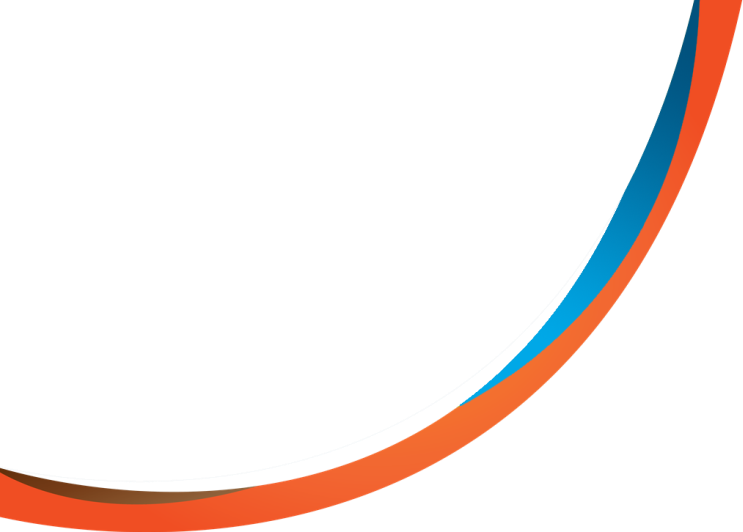 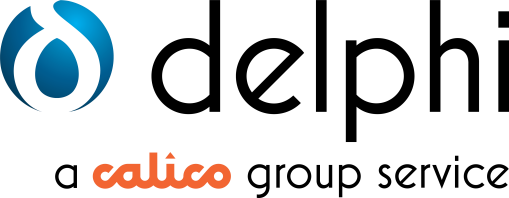 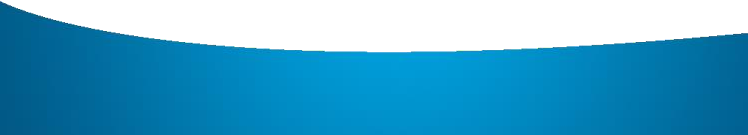 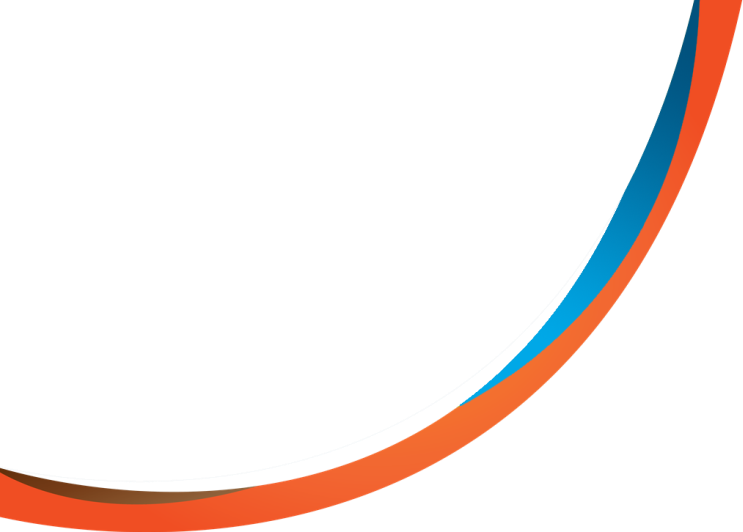 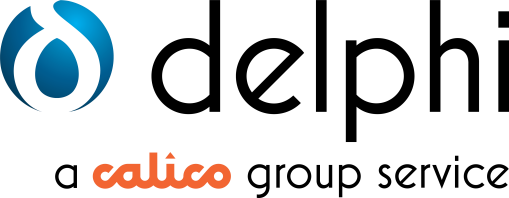 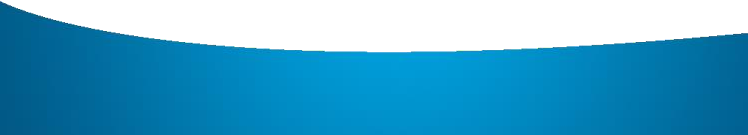 Safeguarding Protocol (HMP Garth)	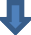 DOCUMENT TITLE:Safeguarding Adults Protocol (HMP Garth)CATEGORY:Governance and QualityLAST REVISED:October 2022VERSION:2.0DUE FOR REVISION:October 2023OWNED BY:Head of PSI and HMP ServicesRELATED DOCUMENTS:Delphi Safeguarding (Adults) PolicyOUR PRINCIPLES:With passion and excellence, Delphi makes adifference to people’s lives by providing innovative and specialist addiction services that lead the way from dependence to freedom.OUR VALUES:We all commit to and care about: going one step further with our clients; our wellbeing as individuals and as teams; and improving and strengthening ourselves and our organisation.The conditions that need to be in place, or the things that need to be done BEFORE the process can run effectivelyThe conditions that need to be in place, or the things that need to be done BEFORE the process can run effectivelyStaff are qualified to perform their rolesAll managers must work with the HR department to ensure that the company’s Recruitment Policy is adhered too, ensuring appropriate qualifications and experience of the workforce.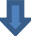 The HR department must ensure that all staff receive the appropriate employment checks, to include Disclosure and Barring (DBS), professional registration/qualifications, and references, in all instances without exception.DBS and professional registration checks will take place upon commencement of employment, and regularly throughout.Staff understand what safeguarding is, and are supported in their rolesAll staff must read the Delphi Safeguarding Policy and must discuss any questions they have about the Safeguarding Policy or this protocol, with their manager.Upon joining Delphi Medical, all staff must undertake the corporate induction, which includes safeguarding training and area specific process information.All managers must ensure that the staff they manage have completed the above steps before they commence individual work with clients.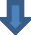 All managers across the company must attend the Leadership Training programme, and offer staff regular support in the form of supervision, appraisal and general support.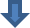 Where safeguarding incidents occur, an additional de-Brief must occur.Managers must make staff aware of additional support available, including:LifeWorks – provides fully confidential telephone counselling on all matters from mental health, legal issues, childcare issues and much more, 24 hours a day to you and your immediate family. Contact details are available via QUIP https://quip.calico.org.uk/Accredited Mental Health First Aiders across the company. Find your local Mental Health First Aider on QUIP: https://quip.calico.org.uk/.Additional support is available from the wellbeing team: wellbeing@calico.org.ukThe SLT must monitor the level of support that is provided to staff, to ensure it is adequate, effective, and consistent.Staff have completed safeguarding trainingAnnual safeguarding training is mandatory, for all staff working within the company.Additional training is encouraged. Managers must discuss training via supervision.All staff must undertake mandatory annual training on equality, and work within theparameters of the company’s Equality policy.All staff must undertake annual mandatory training on the Mental Capacity Act and work within its parameters.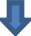 All staff must undertake record keeping training, and understand how to navigate the client record system.All staff must undertake GDPR training, and understand how to operate within the parameters of information sharing laws.The HR team monitor mandatory training, and report compliance to the Delphi management team.Effective systems are in placeThe Service Manager must ensure that appropriate and effective client record keeping systems are in place.The Service Manager and named Leads must ensure that appropriate safeguarding paperwork is in place, and that staff know how to access.Managers must ensure that staff have access to the Incident reporting system and client electronic record (SYS1).Partnership working in placePartnership arrangements are in place with:Her Majesty’s Prison (HMP) DisabilityLiaison Officer,HMP Officers on all wings where staff work,Discharge Board,Assessment, Care in custody and Team work (ACCT),Police Liaison via the security team,Greater Manchester Mental Health - Healthcare Services,Safer Custody Team.The Service Manager must take overall responsibility for the development and the sustaining of positive relationships. All staff must assist this cause by working effectively and positively with all partners.The things that need to be done DURING the process so that is runs without frictionThe things that need to be done DURING the process so that is runs without frictionSafeguarding information is gained proactively.Actively listen.Ask questions in an appropriate manner. What can you see? Have you been professionally curious?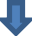 Determine:1.  What are the concerns?How does the adult wish for the concern to proceed?What changes or support would they like as a result of this concern being raised?Responses are appropriate and in a timely manner.Take action to ensure the immediate safety and welfare of the person at risk.Does medical attention need to be organised? (Request first response using a radio, if this is not available the next options are pressing the general alarm, or calling 222.)Is urgent police presence required? (The above system will trigger HMP support to if required call for police presence or the police liaison)Has a crime been committed and does it need to be reported? (Report through safer custody and the police liaison) and preserve forensic evidence (if applicable)Clients are assessed to ensure they have capacity to keep themselves safe and make their own decisions.Assess mental capacity: Sys1 paperwork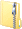 SYS1 image of MCA.zipStaff discuss and/or escalate concerns appropriately.All safeguarding concerns must be discussed with the Service lead or Service Manager.The named responsible persons for HMP Garth and Wymott are:Claire Illingworth 07834825408Kate Cookson 01772 443585/ 01772 442197/2503Where these members of staff are unavailable staff must contact a manager, or a member of the Delphi Senior Leadership Team.Other useful contacts for advice:Prison Safer Custody 01772 443676 (G)Prison Equalities and disability- 01772 3383 (G)Prison Police Liaison- 01772 443476 (G)Domestic Abuse Helpline- Lancashire advise 101Care Quality Commission (03000 616161)Safe net- 0300 3033581Respond (Support for people with Learning Disabilities) – 0808 8080700Women’s Aid England – 0808 2000247Victim Support – 0845 3030900Asian Women’s Project – 0161 455 0211Refuge National Crisis Line – 0990 995443MIND – (Mental Health) 0845 766 0163Adfam National – 0207 9288898Samaritans: National Helpline - 24 hours –116 123Referrals are appropriate and in a timely manner.Timescales:How: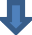 Information should be shared in line with Delphi’s Information Governance Policy, to ensure appropriate and legal information sharing that aligns with confidentiality and GDPR requirements.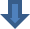 Refer immediately where the concern is urgent and seriousRefer within the same working day for all concerns.Telephone call to safer custody*If the allegation is related to Domestic Abuse the following actions must be completed in addition.HMP Information reportReport to security for police liaison*If the allegation is related to a social need/ welfare2. Inform the Disability Liaison Officer*If the concern relates to self harm2. Open an ACCT and refer to safe custodyClient records are accurate and record professional decision making and actions taken.Client records should be completed and kept consistently up to date, in line with Delphi’s Record Keeping Principles.Where records may be seen by the alleged abuser (e.g. if they are a staff member), please refer to a named responsible person.Document the incident and any discussions, actions or decisions taken.Complete client electronic record on SYS1 and update care plan with any actions to support risks.Scan and upload any referral forms to the SYS1 recordComplete and submit a safeguarding incident on incident reporting system.Attach any completed referral forms to the incident report.Safeguarding concerns, allegations and incidents are appropriately reported to CQC.A safeguarding incident is reported as above via the incident reporting system.If the incident relates to a person is affected by abuse, affected by alleged abuse, an abuser or an alleged abuser, Corporate Services will forward a CQC notification form to the Manager for completion.Corporate Services will forward complete CQC notification form to CQC within 72hrs.The Manager will support and feedback to the person who identified the safeguarding concern.Audits take placeCorporate Services, in conjunction with the Service Manager, must complete regular (announced and unannounced) audits, in line with Delphi’s audit schedule.Corporate Services, in conjunction with the Service Manager, must complete a full case management audit relating to all CQC referrals.The outcome of audits must be discussed at supervision, team, and management meetings. This will be checked by the Senior LeadershipTeam.Incidents are reported and lessons are learnt.All near misses, incidents, safeguarding incidents and death of a client must be reported in line with Delphi’s Incident Policy and Protocol using Incident reporting system.Lessons learnt are discussed at the monthly managers meeting, and cascaded to all staff via the team meeting. Discussions must be facilitated and encouraged by the management team.Individual staff improvements required are managed via supervision and the Performance Policy where appropriate.Operational changes will be discussed and agreed at the monthly Managers Meeting and cascaded to all staff via the team meeting.Cases of best practice are shared and discussed.Best practice examples must be discussed at the monthly Managers Meeting, and cascaded to all staff via the team meeting.Discussions must be facilitated and encouraged by the management team.Safeguarding is consistently discussed.Safeguarding is an agenda item at every supervision, team, and management meetings.Ideas for improvements, innovative practices should be consistently encouraged by all line managers.The Senior Leadership Team is advised of issues/ concerns.All members of the Senior Leadership Team are advised immediately (via email) that a Safeguarding incident has been submitted.Additionally, at the monthly Managers Meeting, the managers must prepare any items to escalate to the monthly Senior Leadership Team meeting.The conditions that must apply AFTER the process is finished, for us to deliver the required outcomesAll Delphi clients are effectively safeguardedSafeguarding practice is in line with all legislation and guidanceClient records reflect all the work taking placeStaff welfare is supported